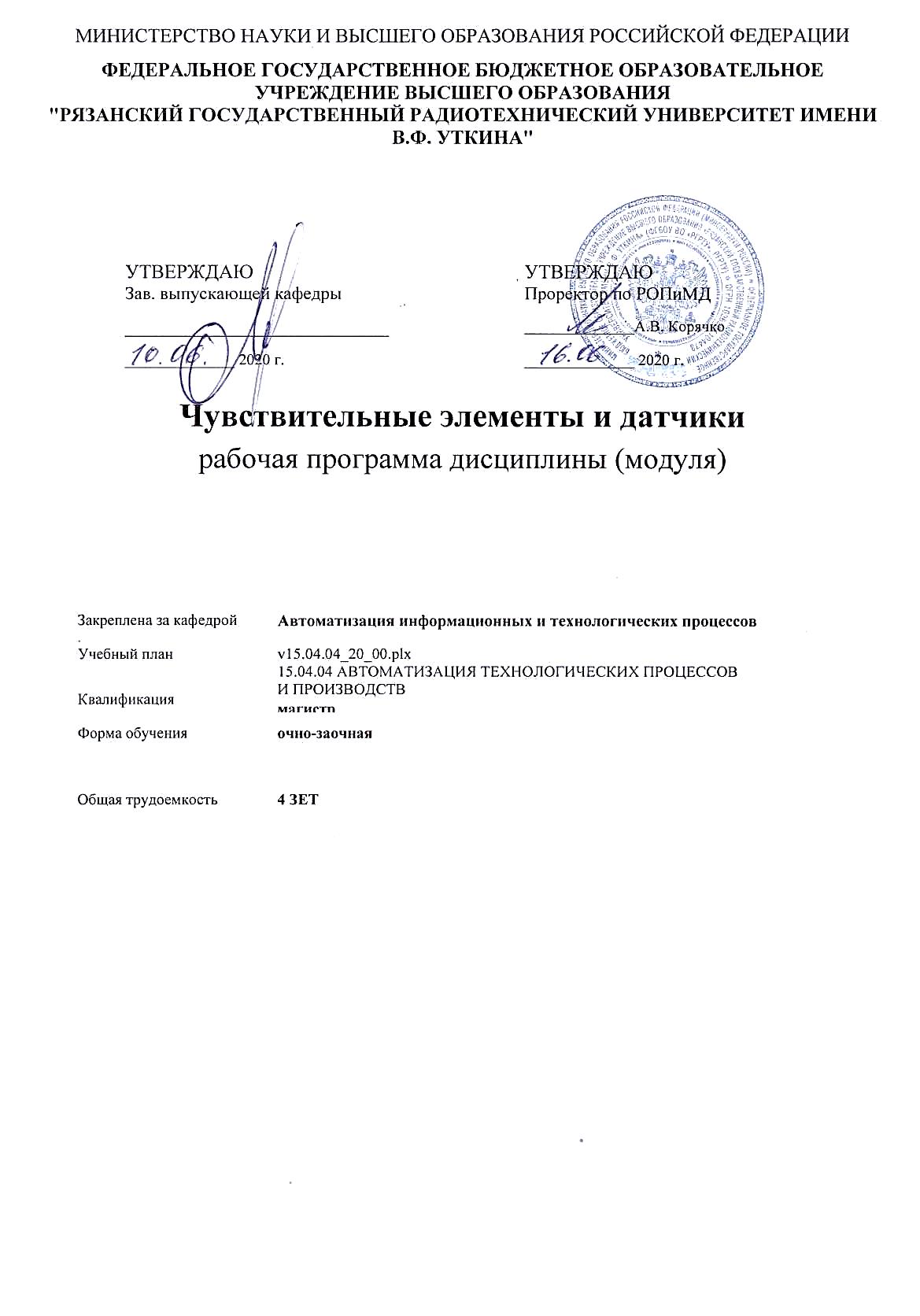 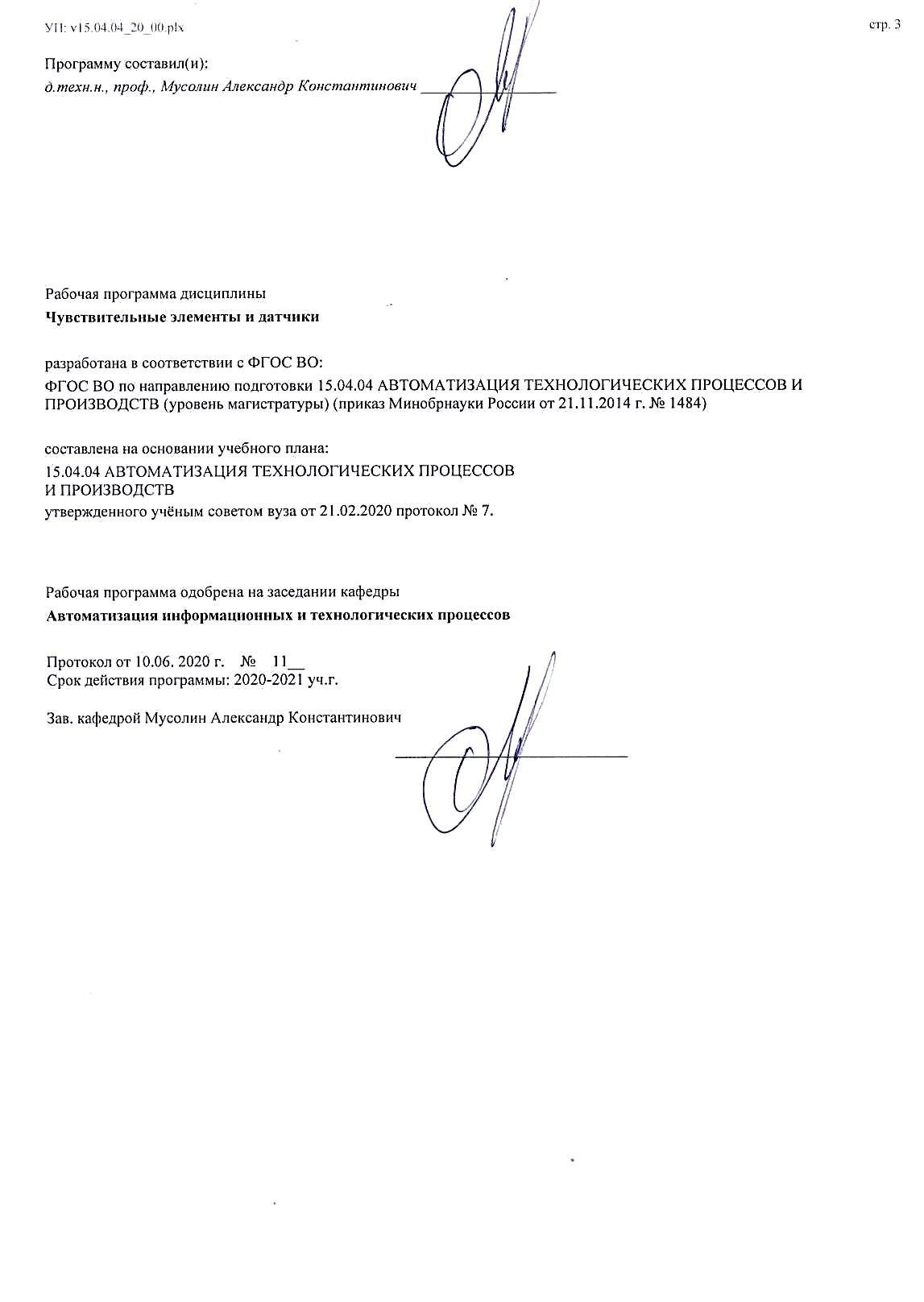 Распределение часов дисциплины по семестрамРаспределение часов дисциплины по семестрамРаспределение часов дисциплины по семестрамРаспределение часов дисциплины по семестрамРаспределение часов дисциплины по семестрамРаспределение часов дисциплины по семестрамСеместр(<Курс>.<Семестр на курсе>)3 (2.1)3 (2.1)ИтогоИтогоИтогоНедель1616ИтогоИтогоИтогоВид занятийУПРПУПРПРПЛекции88888Практические3232323232Иная контактная работа0,350,350,350,350,35Консультирование перед экзаменом и практикой22222Итого ауд.42,3542,3542,3542,3542,35Кoнтактная рабoта42,3542,3542,3542,3542,35Сам. работа4848484848Часы на контроль53,6553,6553,6553,6553,65Итого144144144144144г. Рязаньг. РязаньУП: v15.04.04_20_00.plxУП: v15.04.04_20_00.plxстр. 4Визирование РПД для исполнения в очередном учебном годуВизирование РПД для исполнения в очередном учебном годуВизирование РПД для исполнения в очередном учебном годуВизирование РПД для исполнения в очередном учебном годуРабочая программа пересмотрена, обсуждена и одобрена дляисполнения в 2021-2022 учебном году на заседании кафедрыРабочая программа пересмотрена, обсуждена и одобрена дляисполнения в 2021-2022 учебном году на заседании кафедрыРабочая программа пересмотрена, обсуждена и одобрена дляисполнения в 2021-2022 учебном году на заседании кафедрыРабочая программа пересмотрена, обсуждена и одобрена дляисполнения в 2021-2022 учебном году на заседании кафедрыАвтоматизация информационных и технологических процессовАвтоматизация информационных и технологических процессовАвтоматизация информационных и технологических процессовАвтоматизация информационных и технологических процессовПротокол от  __ __________ 2021 г.  №  __Зав. кафедрой _______________________________________Протокол от  __ __________ 2021 г.  №  __Зав. кафедрой _______________________________________Протокол от  __ __________ 2021 г.  №  __Зав. кафедрой _______________________________________Визирование РПД для исполнения в очередном учебном годуВизирование РПД для исполнения в очередном учебном годуВизирование РПД для исполнения в очередном учебном годуВизирование РПД для исполнения в очередном учебном годуРабочая программа пересмотрена, обсуждена и одобрена дляисполнения в 2022-2023 учебном году на заседании кафедрыРабочая программа пересмотрена, обсуждена и одобрена дляисполнения в 2022-2023 учебном году на заседании кафедрыРабочая программа пересмотрена, обсуждена и одобрена дляисполнения в 2022-2023 учебном году на заседании кафедрыРабочая программа пересмотрена, обсуждена и одобрена дляисполнения в 2022-2023 учебном году на заседании кафедрыАвтоматизация информационных и технологических процессовАвтоматизация информационных и технологических процессовАвтоматизация информационных и технологических процессовАвтоматизация информационных и технологических процессовПротокол от  __ __________ 2022 г.  №  __Зав. кафедрой _______________________________________Протокол от  __ __________ 2022 г.  №  __Зав. кафедрой _______________________________________Протокол от  __ __________ 2022 г.  №  __Зав. кафедрой _______________________________________Визирование РПД для исполнения в очередном учебном годуВизирование РПД для исполнения в очередном учебном годуВизирование РПД для исполнения в очередном учебном годуВизирование РПД для исполнения в очередном учебном годуРабочая программа пересмотрена, обсуждена и одобрена дляисполнения в 2023-2024 учебном году на заседании кафедрыРабочая программа пересмотрена, обсуждена и одобрена дляисполнения в 2023-2024 учебном году на заседании кафедрыРабочая программа пересмотрена, обсуждена и одобрена дляисполнения в 2023-2024 учебном году на заседании кафедрыРабочая программа пересмотрена, обсуждена и одобрена дляисполнения в 2023-2024 учебном году на заседании кафедрыАвтоматизация информационных и технологических процессовАвтоматизация информационных и технологических процессовАвтоматизация информационных и технологических процессовАвтоматизация информационных и технологических процессовПротокол от  __ __________ 2023 г.  №  __Зав. кафедрой _______________________________________Протокол от  __ __________ 2023 г.  №  __Зав. кафедрой _______________________________________Протокол от  __ __________ 2023 г.  №  __Зав. кафедрой _______________________________________Визирование РПД для исполнения в очередном учебном годуВизирование РПД для исполнения в очередном учебном годуВизирование РПД для исполнения в очередном учебном годуВизирование РПД для исполнения в очередном учебном годуРабочая программа пересмотрена, обсуждена и одобрена дляисполнения в 2024-2025 учебном году на заседании кафедрыРабочая программа пересмотрена, обсуждена и одобрена дляисполнения в 2024-2025 учебном году на заседании кафедрыРабочая программа пересмотрена, обсуждена и одобрена дляисполнения в 2024-2025 учебном году на заседании кафедрыРабочая программа пересмотрена, обсуждена и одобрена дляисполнения в 2024-2025 учебном году на заседании кафедрыАвтоматизация информационных и технологических процессовАвтоматизация информационных и технологических процессовАвтоматизация информационных и технологических процессовАвтоматизация информационных и технологических процессовПротокол от  __ __________ 2024 г.  №  __Зав. кафедрой __________________________________________Протокол от  __ __________ 2024 г.  №  __Зав. кафедрой __________________________________________Протокол от  __ __________ 2024 г.  №  __Зав. кафедрой __________________________________________УП: v15.04.04_20_00.plxУП: v15.04.04_20_00.plxУП: v15.04.04_20_00.plxстр. 51. ЦЕЛИ ОСВОЕНИЯ ДИСЦИПЛИНЫ (МОДУЛЯ)1. ЦЕЛИ ОСВОЕНИЯ ДИСЦИПЛИНЫ (МОДУЛЯ)1. ЦЕЛИ ОСВОЕНИЯ ДИСЦИПЛИНЫ (МОДУЛЯ)1. ЦЕЛИ ОСВОЕНИЯ ДИСЦИПЛИНЫ (МОДУЛЯ)1. ЦЕЛИ ОСВОЕНИЯ ДИСЦИПЛИНЫ (МОДУЛЯ)1.1Целью изучения дисциплины является освоение принципов приме¬нения чувствительных элементов и датчиков в системах сбора данных ав¬томатизированных устройств.Целью изучения дисциплины является освоение принципов приме¬нения чувствительных элементов и датчиков в системах сбора данных ав¬томатизированных устройств.Целью изучения дисциплины является освоение принципов приме¬нения чувствительных элементов и датчиков в системах сбора данных ав¬томатизированных устройств.Целью изучения дисциплины является освоение принципов приме¬нения чувствительных элементов и датчиков в системах сбора данных ав¬томатизированных устройств.2. МЕСТО ДИСЦИПЛИНЫ (МОДУЛЯ) В СТРУКТУРЕ ОБРАЗОВАТЕЛЬНОЙ ПРОГРАММЫ2. МЕСТО ДИСЦИПЛИНЫ (МОДУЛЯ) В СТРУКТУРЕ ОБРАЗОВАТЕЛЬНОЙ ПРОГРАММЫ2. МЕСТО ДИСЦИПЛИНЫ (МОДУЛЯ) В СТРУКТУРЕ ОБРАЗОВАТЕЛЬНОЙ ПРОГРАММЫ2. МЕСТО ДИСЦИПЛИНЫ (МОДУЛЯ) В СТРУКТУРЕ ОБРАЗОВАТЕЛЬНОЙ ПРОГРАММЫ2. МЕСТО ДИСЦИПЛИНЫ (МОДУЛЯ) В СТРУКТУРЕ ОБРАЗОВАТЕЛЬНОЙ ПРОГРАММЫЦикл (раздел) ОП:Цикл (раздел) ОП:Б1.В.ДВ.01Б1.В.ДВ.01Б1.В.ДВ.012.1Требования к предварительной подготовке обучающегося:Требования к предварительной подготовке обучающегося:Требования к предварительной подготовке обучающегося:Требования к предварительной подготовке обучающегося:2.1.1Автоматизированное проектирование технологических процессов в машиностроенииАвтоматизированное проектирование технологических процессов в машиностроенииАвтоматизированное проектирование технологических процессов в машиностроенииАвтоматизированное проектирование технологических процессов в машиностроении2.1.2Базы данныхБазы данныхБазы данныхБазы данных2.1.3Интегрированная логистическая поддержка продукции на этапах ЖЦИнтегрированная логистическая поддержка продукции на этапах ЖЦИнтегрированная логистическая поддержка продукции на этапах ЖЦИнтегрированная логистическая поддержка продукции на этапах ЖЦ2.1.4Практика по получению профессиональных умений и опыта профессиональной деятельности (технологическая практика)Практика по получению профессиональных умений и опыта профессиональной деятельности (технологическая практика)Практика по получению профессиональных умений и опыта профессиональной деятельности (технологическая практика)Практика по получению профессиональных умений и опыта профессиональной деятельности (технологическая практика)2.1.5Электромеханические системы в управлении технологическими процессамиЭлектромеханические системы в управлении технологическими процессамиЭлектромеханические системы в управлении технологическими процессамиЭлектромеханические системы в управлении технологическими процессами2.1.6Автоматизированные системы управления качествомАвтоматизированные системы управления качествомАвтоматизированные системы управления качествомАвтоматизированные системы управления качеством2.1.7Объектно-ориентированное программированиеОбъектно-ориентированное программированиеОбъектно-ориентированное программированиеОбъектно-ориентированное программирование2.2Дисциплины (модули) и практики, для которых освоение данной дисциплины (модуля) необходимо как предшествующее:Дисциплины (модули) и практики, для которых освоение данной дисциплины (модуля) необходимо как предшествующее:Дисциплины (модули) и практики, для которых освоение данной дисциплины (модуля) необходимо как предшествующее:Дисциплины (модули) и практики, для которых освоение данной дисциплины (модуля) необходимо как предшествующее:2.2.1CAD/CAM/CAE/CAPB/PDM - системыCAD/CAM/CAE/CAPB/PDM - системыCAD/CAM/CAE/CAPB/PDM - системыCAD/CAM/CAE/CAPB/PDM - системы2.2.2Автоматизированное проектирование информационных системАвтоматизированное проектирование информационных системАвтоматизированное проектирование информационных системАвтоматизированное проектирование информационных систем2.2.3Аддитивные технологииАддитивные технологииАддитивные технологииАддитивные технологии2.2.4Методы оптимизации технологических процессовМетоды оптимизации технологических процессовМетоды оптимизации технологических процессовМетоды оптимизации технологических процессов2.2.5Проектирование автоматизированных системПроектирование автоматизированных системПроектирование автоматизированных системПроектирование автоматизированных систем2.2.6Распределенные системы обработки информацииРаспределенные системы обработки информацииРаспределенные системы обработки информацииРаспределенные системы обработки информации2.2.7Подготовка к защите и процедура защиты выпускной квалификационной работыПодготовка к защите и процедура защиты выпускной квалификационной работыПодготовка к защите и процедура защиты выпускной квалификационной работыПодготовка к защите и процедура защиты выпускной квалификационной работы2.2.8Преддипломная практикаПреддипломная практикаПреддипломная практикаПреддипломная практика3. КОМПЕТЕНЦИИ ОБУЧАЮЩЕГОСЯ, ФОРМИРУЕМЫЕ В РЕЗУЛЬТАТЕ ОСВОЕНИЯ ДИСЦИПЛИНЫ (МОДУЛЯ)3. КОМПЕТЕНЦИИ ОБУЧАЮЩЕГОСЯ, ФОРМИРУЕМЫЕ В РЕЗУЛЬТАТЕ ОСВОЕНИЯ ДИСЦИПЛИНЫ (МОДУЛЯ)3. КОМПЕТЕНЦИИ ОБУЧАЮЩЕГОСЯ, ФОРМИРУЕМЫЕ В РЕЗУЛЬТАТЕ ОСВОЕНИЯ ДИСЦИПЛИНЫ (МОДУЛЯ)3. КОМПЕТЕНЦИИ ОБУЧАЮЩЕГОСЯ, ФОРМИРУЕМЫЕ В РЕЗУЛЬТАТЕ ОСВОЕНИЯ ДИСЦИПЛИНЫ (МОДУЛЯ)3. КОМПЕТЕНЦИИ ОБУЧАЮЩЕГОСЯ, ФОРМИРУЕМЫЕ В РЕЗУЛЬТАТЕ ОСВОЕНИЯ ДИСЦИПЛИНЫ (МОДУЛЯ)ПК-1: способностью разрабатывать технические задания на модернизацию и автоматизацию действующих производственных и технологических процессов и производств, технических средств и систем автоматизации, управления, контроля, диагностики и испытаний, новые виды продукции, автоматизированные и автоматические технологии ее производства, средства и системы автоматизации, управления процессами, жизненным циклом продукции и ее качествомПК-1: способностью разрабатывать технические задания на модернизацию и автоматизацию действующих производственных и технологических процессов и производств, технических средств и систем автоматизации, управления, контроля, диагностики и испытаний, новые виды продукции, автоматизированные и автоматические технологии ее производства, средства и системы автоматизации, управления процессами, жизненным циклом продукции и ее качествомПК-1: способностью разрабатывать технические задания на модернизацию и автоматизацию действующих производственных и технологических процессов и производств, технических средств и систем автоматизации, управления, контроля, диагностики и испытаний, новые виды продукции, автоматизированные и автоматические технологии ее производства, средства и системы автоматизации, управления процессами, жизненным циклом продукции и ее качествомПК-1: способностью разрабатывать технические задания на модернизацию и автоматизацию действующих производственных и технологических процессов и производств, технических средств и систем автоматизации, управления, контроля, диагностики и испытаний, новые виды продукции, автоматизированные и автоматические технологии ее производства, средства и системы автоматизации, управления процессами, жизненным циклом продукции и ее качествомПК-1: способностью разрабатывать технические задания на модернизацию и автоматизацию действующих производственных и технологических процессов и производств, технических средств и систем автоматизации, управления, контроля, диагностики и испытаний, новые виды продукции, автоматизированные и автоматические технологии ее производства, средства и системы автоматизации, управления процессами, жизненным циклом продукции и ее качеством.....Знать  современные средства измерения и сбора информации в технических системах Знать  современные средства измерения и сбора информации в технических системах Знать  современные средства измерения и сбора информации в технических системах Знать  современные средства измерения и сбора информации в технических системах Знать  современные средства измерения и сбора информации в технических системах Уметь  применять современные средства сбора данных для создания современных средств автоматизации производства Уметь  применять современные средства сбора данных для создания современных средств автоматизации производства Уметь  применять современные средства сбора данных для создания современных средств автоматизации производства Уметь  применять современные средства сбора данных для создания современных средств автоматизации производства Уметь  применять современные средства сбора данных для создания современных средств автоматизации производства Владеть  методикой агрегатирования компонентов в единую информационно-техническую систему Владеть  методикой агрегатирования компонентов в единую информационно-техническую систему Владеть  методикой агрегатирования компонентов в единую информационно-техническую систему Владеть  методикой агрегатирования компонентов в единую информационно-техническую систему Владеть  методикой агрегатирования компонентов в единую информационно-техническую систему ПК-6: способностью осуществлять модернизацию и автоматизацию действующих и проектирование новых автоматизированных и автоматических производственных и технологических процессов с использованием автоматизированных средств и систем технологической подготовки производства, разрабатывать и практически реализовывать средства и системы автоматизации и управления различного назначенияПК-6: способностью осуществлять модернизацию и автоматизацию действующих и проектирование новых автоматизированных и автоматических производственных и технологических процессов с использованием автоматизированных средств и систем технологической подготовки производства, разрабатывать и практически реализовывать средства и системы автоматизации и управления различного назначенияПК-6: способностью осуществлять модернизацию и автоматизацию действующих и проектирование новых автоматизированных и автоматических производственных и технологических процессов с использованием автоматизированных средств и систем технологической подготовки производства, разрабатывать и практически реализовывать средства и системы автоматизации и управления различного назначенияПК-6: способностью осуществлять модернизацию и автоматизацию действующих и проектирование новых автоматизированных и автоматических производственных и технологических процессов с использованием автоматизированных средств и систем технологической подготовки производства, разрабатывать и практически реализовывать средства и системы автоматизации и управления различного назначенияПК-6: способностью осуществлять модернизацию и автоматизацию действующих и проектирование новых автоматизированных и автоматических производственных и технологических процессов с использованием автоматизированных средств и систем технологической подготовки производства, разрабатывать и практически реализовывать средства и системы автоматизации и управления различного назначения.....Знать  возможности современных технических средств для автоматизации профессиональной деятельности Знать  возможности современных технических средств для автоматизации профессиональной деятельности Знать  возможности современных технических средств для автоматизации профессиональной деятельности Знать  возможности современных технических средств для автоматизации профессиональной деятельности Знать  возможности современных технических средств для автоматизации профессиональной деятельности Уметь  отслеживать современные тенденции развития техники управления для создания систем автоматизации различного назначения Уметь  отслеживать современные тенденции развития техники управления для создания систем автоматизации различного назначения Уметь  отслеживать современные тенденции развития техники управления для создания систем автоматизации различного назначения Уметь  отслеживать современные тенденции развития техники управления для создания систем автоматизации различного назначения Уметь  отслеживать современные тенденции развития техники управления для создания систем автоматизации различного назначения Владеть  современными средствами разработки систем автоматизации и управления Владеть  современными средствами разработки систем автоматизации и управления Владеть  современными средствами разработки систем автоматизации и управления Владеть  современными средствами разработки систем автоматизации и управления Владеть  современными средствами разработки систем автоматизации и управления В результате освоения дисциплины (модуля) обучающийся долженВ результате освоения дисциплины (модуля) обучающийся долженВ результате освоения дисциплины (модуля) обучающийся долженВ результате освоения дисциплины (модуля) обучающийся долженВ результате освоения дисциплины (модуля) обучающийся должен3.1Знать:Знать:Знать:Знать:3.1.1области применения датчиков и чувствительных элементовобласти применения датчиков и чувствительных элементовобласти применения датчиков и чувствительных элементовобласти применения датчиков и чувствительных элементов3.2Уметь:Уметь:Уметь:Уметь:3.2.1применять датчики и чувствительные элементы для создания современных средств автоматизации производстваприменять датчики и чувствительные элементы для создания современных средств автоматизации производстваприменять датчики и чувствительные элементы для создания современных средств автоматизации производстваприменять датчики и чувствительные элементы для создания современных средств автоматизации производстваУП: v15.04.04_20_00.plxУП: v15.04.04_20_00.plxУП: v15.04.04_20_00.plxУП: v15.04.04_20_00.plxУП: v15.04.04_20_00.plxстр. 63.33.3Владеть:Владеть:Владеть:Владеть:Владеть:Владеть:Владеть:Владеть:Владеть:Владеть:Владеть:3.3.13.3.1техникой подбора датчиков для решения конкретных задач автоматизациитехникой подбора датчиков для решения конкретных задач автоматизациитехникой подбора датчиков для решения конкретных задач автоматизациитехникой подбора датчиков для решения конкретных задач автоматизациитехникой подбора датчиков для решения конкретных задач автоматизациитехникой подбора датчиков для решения конкретных задач автоматизациитехникой подбора датчиков для решения конкретных задач автоматизациитехникой подбора датчиков для решения конкретных задач автоматизациитехникой подбора датчиков для решения конкретных задач автоматизациитехникой подбора датчиков для решения конкретных задач автоматизациитехникой подбора датчиков для решения конкретных задач автоматизации4. СТРУКТУРА И СОДЕРЖАНИЕ ДИСЦИПЛИНЫ (МОДУЛЯ)4. СТРУКТУРА И СОДЕРЖАНИЕ ДИСЦИПЛИНЫ (МОДУЛЯ)4. СТРУКТУРА И СОДЕРЖАНИЕ ДИСЦИПЛИНЫ (МОДУЛЯ)4. СТРУКТУРА И СОДЕРЖАНИЕ ДИСЦИПЛИНЫ (МОДУЛЯ)4. СТРУКТУРА И СОДЕРЖАНИЕ ДИСЦИПЛИНЫ (МОДУЛЯ)4. СТРУКТУРА И СОДЕРЖАНИЕ ДИСЦИПЛИНЫ (МОДУЛЯ)4. СТРУКТУРА И СОДЕРЖАНИЕ ДИСЦИПЛИНЫ (МОДУЛЯ)4. СТРУКТУРА И СОДЕРЖАНИЕ ДИСЦИПЛИНЫ (МОДУЛЯ)4. СТРУКТУРА И СОДЕРЖАНИЕ ДИСЦИПЛИНЫ (МОДУЛЯ)4. СТРУКТУРА И СОДЕРЖАНИЕ ДИСЦИПЛИНЫ (МОДУЛЯ)4. СТРУКТУРА И СОДЕРЖАНИЕ ДИСЦИПЛИНЫ (МОДУЛЯ)4. СТРУКТУРА И СОДЕРЖАНИЕ ДИСЦИПЛИНЫ (МОДУЛЯ)4. СТРУКТУРА И СОДЕРЖАНИЕ ДИСЦИПЛИНЫ (МОДУЛЯ)Код занятияКод занятияКод занятияНаименование разделов и тем /вид занятия/Наименование разделов и тем /вид занятия/Наименование разделов и тем /вид занятия/Семестр / КурсЧасовКомпетен-цииЛитератураФорма контроляФорма контроляФорма контроляРаздел 1.Раздел 1.Раздел 1.1.11.11.1Основные положения теории измерений /Тема/Основные положения теории измерений /Тема/Основные положения теории измерений /Тема/301.21.21.2Понятия измерения. Характеристики точности. Виды погрешностей.  /Лек/Понятия измерения. Характеристики точности. Виды погрешностей.  /Лек/Понятия измерения. Характеристики точности. Виды погрешностей.  /Лек/32ПК-1 ПК-6Л1.2Э1 Э2 Э31.31.31.3/Пр//Пр//Пр/310ПК-1 ПК-6Э1 Э2 Э31.41.41.4Три ветви ГСП, их характеристика. Средства перехода из одной ветви в другую.Понятие первичного преобразователя (чувствительного элемента) и датчика. Нормированные величины, их роль для согласования устройств. /Ср/Три ветви ГСП, их характеристика. Средства перехода из одной ветви в другую.Понятие первичного преобразователя (чувствительного элемента) и датчика. Нормированные величины, их роль для согласования устройств. /Ср/Три ветви ГСП, их характеристика. Средства перехода из одной ветви в другую.Понятие первичного преобразователя (чувствительного элемента) и датчика. Нормированные величины, их роль для согласования устройств. /Ср/316ПК-1 ПК-6Л1.2 Л1.3Э1 Э2 Э31.51.51.5Средства и способы измерения технологических параметров /Тема/Средства и способы измерения технологических параметров /Тема/Средства и способы измерения технологических параметров /Тема/30<все>1.61.61.6Термопары, термометры сопротивления. Пирометрические приборы. Схемы включения при двух-, трех- и четырехпроводном окончании. /Лек/Термопары, термометры сопротивления. Пирометрические приборы. Схемы включения при двух-, трех- и четырехпроводном окончании. /Лек/Термопары, термометры сопротивления. Пирометрические приборы. Схемы включения при двух-, трех- и четырехпроводном окончании. /Лек/32ПК-1 ПК-6Л1.3Э1 Э2 Э31.71.71.7Датчики с выходом NAMUR. Барьеры искробезопасности. /Лек/Датчики с выходом NAMUR. Барьеры искробезопасности. /Лек/Датчики с выходом NAMUR. Барьеры искробезопасности. /Лек/32ПК-1 ПК-6Э1 Э2 Э31.81.81.8/Пр//Пр//Пр/310ПК-1 ПК-6Э1 Э2 Э31.91.91.9Измерители давления, уровня, расхода, влажности. Принципы работы оптических, ультразвуковых, электромагнитных, емкостных и гальваномагнитных датчиков положения.  /Ср/Измерители давления, уровня, расхода, влажности. Принципы работы оптических, ультразвуковых, электромагнитных, емкостных и гальваномагнитных датчиков положения.  /Ср/Измерители давления, уровня, расхода, влажности. Принципы работы оптических, ультразвуковых, электромагнитных, емкостных и гальваномагнитных датчиков положения.  /Ср/316ПК-1 ПК-6Л1.3Э1 Э2 Э31.101.101.10Средства измерения количественного и качественного состава вещества и предельных концентраций /Тема/Средства измерения количественного и качественного состава вещества и предельных концентраций /Тема/Средства измерения количественного и качественного состава вещества и предельных концентраций /Тема/301.111.111.11Измерители концентрации горючих газов в воздухе.  /Лек/Измерители концентрации горючих газов в воздухе.  /Лек/Измерители концентрации горючих газов в воздухе.  /Лек/32ПК-1 ПК-6Л1.1Л2.1Э1 Э2 Э31.121.121.12/Пр//Пр//Пр/312ПК-1 ПК-6Э1 Э2 Э31.131.131.13Кондуктометрические и термокондуктометрические методы измерения. Приборы для определения концентрации CO, O2, хроматографы. /Ср/Кондуктометрические и термокондуктометрические методы измерения. Приборы для определения концентрации CO, O2, хроматографы. /Ср/Кондуктометрические и термокондуктометрические методы измерения. Приборы для определения концентрации CO, O2, хроматографы. /Ср/316ПК-1 ПК-6Л1.1 Л1.3Л2.1Э1 Э2 Э31.141.141.14/ИКР//ИКР//ИКР/30,35ПК-1 ПК-61.151.151.15/Кнс//Кнс//Кнс/32ПК-1 ПК-61.161.161.16/Экзамен//Экзамен//Экзамен/353,65ПК-1 ПК-65. ОЦЕНОЧНЫЕ МАТЕРИАЛЫ ПО ДИСЦИПЛИНЕ (МОДУЛЮ)5. ОЦЕНОЧНЫЕ МАТЕРИАЛЫ ПО ДИСЦИПЛИНЕ (МОДУЛЮ)5. ОЦЕНОЧНЫЕ МАТЕРИАЛЫ ПО ДИСЦИПЛИНЕ (МОДУЛЮ)5. ОЦЕНОЧНЫЕ МАТЕРИАЛЫ ПО ДИСЦИПЛИНЕ (МОДУЛЮ)5. ОЦЕНОЧНЫЕ МАТЕРИАЛЫ ПО ДИСЦИПЛИНЕ (МОДУЛЮ)5. ОЦЕНОЧНЫЕ МАТЕРИАЛЫ ПО ДИСЦИПЛИНЕ (МОДУЛЮ)5. ОЦЕНОЧНЫЕ МАТЕРИАЛЫ ПО ДИСЦИПЛИНЕ (МОДУЛЮ)5. ОЦЕНОЧНЫЕ МАТЕРИАЛЫ ПО ДИСЦИПЛИНЕ (МОДУЛЮ)5. ОЦЕНОЧНЫЕ МАТЕРИАЛЫ ПО ДИСЦИПЛИНЕ (МОДУЛЮ)5. ОЦЕНОЧНЫЕ МАТЕРИАЛЫ ПО ДИСЦИПЛИНЕ (МОДУЛЮ)5. ОЦЕНОЧНЫЕ МАТЕРИАЛЫ ПО ДИСЦИПЛИНЕ (МОДУЛЮ)5. ОЦЕНОЧНЫЕ МАТЕРИАЛЫ ПО ДИСЦИПЛИНЕ (МОДУЛЮ)5. ОЦЕНОЧНЫЕ МАТЕРИАЛЫ ПО ДИСЦИПЛИНЕ (МОДУЛЮ)Оценочные материалы приведены в приложении к рабочей программе дисциплины "Чувствительные элементы и датчики".Оценочные материалы приведены в приложении к рабочей программе дисциплины "Чувствительные элементы и датчики".Оценочные материалы приведены в приложении к рабочей программе дисциплины "Чувствительные элементы и датчики".Оценочные материалы приведены в приложении к рабочей программе дисциплины "Чувствительные элементы и датчики".Оценочные материалы приведены в приложении к рабочей программе дисциплины "Чувствительные элементы и датчики".Оценочные материалы приведены в приложении к рабочей программе дисциплины "Чувствительные элементы и датчики".Оценочные материалы приведены в приложении к рабочей программе дисциплины "Чувствительные элементы и датчики".Оценочные материалы приведены в приложении к рабочей программе дисциплины "Чувствительные элементы и датчики".Оценочные материалы приведены в приложении к рабочей программе дисциплины "Чувствительные элементы и датчики".Оценочные материалы приведены в приложении к рабочей программе дисциплины "Чувствительные элементы и датчики".Оценочные материалы приведены в приложении к рабочей программе дисциплины "Чувствительные элементы и датчики".Оценочные материалы приведены в приложении к рабочей программе дисциплины "Чувствительные элементы и датчики".Оценочные материалы приведены в приложении к рабочей программе дисциплины "Чувствительные элементы и датчики".6. УЧЕБНО-МЕТОДИЧЕСКОЕ И ИНФОРМАЦИОННОЕ ОБЕСПЕЧЕНИЕ ДИСЦИПЛИНЫ (МОДУЛЯ)6. УЧЕБНО-МЕТОДИЧЕСКОЕ И ИНФОРМАЦИОННОЕ ОБЕСПЕЧЕНИЕ ДИСЦИПЛИНЫ (МОДУЛЯ)6. УЧЕБНО-МЕТОДИЧЕСКОЕ И ИНФОРМАЦИОННОЕ ОБЕСПЕЧЕНИЕ ДИСЦИПЛИНЫ (МОДУЛЯ)6. УЧЕБНО-МЕТОДИЧЕСКОЕ И ИНФОРМАЦИОННОЕ ОБЕСПЕЧЕНИЕ ДИСЦИПЛИНЫ (МОДУЛЯ)6. УЧЕБНО-МЕТОДИЧЕСКОЕ И ИНФОРМАЦИОННОЕ ОБЕСПЕЧЕНИЕ ДИСЦИПЛИНЫ (МОДУЛЯ)6. УЧЕБНО-МЕТОДИЧЕСКОЕ И ИНФОРМАЦИОННОЕ ОБЕСПЕЧЕНИЕ ДИСЦИПЛИНЫ (МОДУЛЯ)6. УЧЕБНО-МЕТОДИЧЕСКОЕ И ИНФОРМАЦИОННОЕ ОБЕСПЕЧЕНИЕ ДИСЦИПЛИНЫ (МОДУЛЯ)6. УЧЕБНО-МЕТОДИЧЕСКОЕ И ИНФОРМАЦИОННОЕ ОБЕСПЕЧЕНИЕ ДИСЦИПЛИНЫ (МОДУЛЯ)6. УЧЕБНО-МЕТОДИЧЕСКОЕ И ИНФОРМАЦИОННОЕ ОБЕСПЕЧЕНИЕ ДИСЦИПЛИНЫ (МОДУЛЯ)6. УЧЕБНО-МЕТОДИЧЕСКОЕ И ИНФОРМАЦИОННОЕ ОБЕСПЕЧЕНИЕ ДИСЦИПЛИНЫ (МОДУЛЯ)6. УЧЕБНО-МЕТОДИЧЕСКОЕ И ИНФОРМАЦИОННОЕ ОБЕСПЕЧЕНИЕ ДИСЦИПЛИНЫ (МОДУЛЯ)6. УЧЕБНО-МЕТОДИЧЕСКОЕ И ИНФОРМАЦИОННОЕ ОБЕСПЕЧЕНИЕ ДИСЦИПЛИНЫ (МОДУЛЯ)6. УЧЕБНО-МЕТОДИЧЕСКОЕ И ИНФОРМАЦИОННОЕ ОБЕСПЕЧЕНИЕ ДИСЦИПЛИНЫ (МОДУЛЯ)6.1. Рекомендуемая литература6.1. Рекомендуемая литература6.1. Рекомендуемая литература6.1. Рекомендуемая литература6.1. Рекомендуемая литература6.1. Рекомендуемая литература6.1. Рекомендуемая литература6.1. Рекомендуемая литература6.1. Рекомендуемая литература6.1. Рекомендуемая литература6.1. Рекомендуемая литература6.1. Рекомендуемая литература6.1. Рекомендуемая литература6.1.1. Основная литература6.1.1. Основная литература6.1.1. Основная литература6.1.1. Основная литература6.1.1. Основная литература6.1.1. Основная литература6.1.1. Основная литература6.1.1. Основная литература6.1.1. Основная литература6.1.1. Основная литература6.1.1. Основная литература6.1.1. Основная литература6.1.1. Основная литература№Авторы, составителиАвторы, составителиАвторы, составителиЗаглавиеЗаглавиеЗаглавиеЗаглавиеЗаглавиеИздательство, годИздательство, годКоличество/название ЭБСКоличество/название ЭБСУП: v15.04.04_20_00.plxУП: v15.04.04_20_00.plxУП: v15.04.04_20_00.plxУП: v15.04.04_20_00.plxУП: v15.04.04_20_00.plxстр. 7№Авторы, составителиАвторы, составителиЗаглавиеЗаглавиеЗаглавиеИздательство, годКоличество/название ЭБСКоличество/название ЭБСЛ1.1Зубков М.В., Локтюхин В.Н., Совлуков А.С.Зубков М.В., Локтюхин В.Н., Совлуков А.С.Датчики и измерительные преобразователи для контроля окружающей среды : Учебное пособиеДатчики и измерительные преобразователи для контроля окружающей среды : Учебное пособиеДатчики и измерительные преобразователи для контроля окружающей среды : Учебное пособиеРязань: РИЦ РГРТУ, 2013,, https://elib.rsre u.ru/ebs/downl oad/1299, https://elib.rsre u.ru/ebs/downl oad/1299Л1.2Виглеб Г.Виглеб Г.Датчики.Устройство и применениеДатчики.Устройство и применениеДатчики.Устройство и применениеМ.:Мир, 1989, 196с.5-03-000634- 6, 15-03-000634- 6, 1Л1.3Сажин С.Г.Сажин С.Г.Средства автоматического контроля технологических параметров : учеб.Средства автоматического контроля технологических параметров : учеб.Средства автоматического контроля технологических параметров : учеб.СПб.: Лань, 2014, 361с.978-5-8114- 1644-8, 1978-5-8114- 1644-8, 16.1.2. Дополнительная литература6.1.2. Дополнительная литература6.1.2. Дополнительная литература6.1.2. Дополнительная литература6.1.2. Дополнительная литература6.1.2. Дополнительная литература6.1.2. Дополнительная литература6.1.2. Дополнительная литература6.1.2. Дополнительная литература№Авторы, составителиАвторы, составителиЗаглавиеЗаглавиеЗаглавиеИздательство, годКоличество/название ЭБСКоличество/название ЭБСЛ2.1Филист С.А., Шаталова О.В.Филист С.А., Шаталова О.В.Проектирование измерительных преобразователей для систем медико-экологического мониторинга : учеб.Проектирование измерительных преобразователей для систем медико-экологического мониторинга : учеб.Проектирование измерительных преобразователей для систем медико-экологического мониторинга : учеб.Старый Оскол: ТНТ, 2015, 408с.978-5-94178- 442-4, 1978-5-94178- 442-4, 16.2. Перечень ресурсов информационно-телекоммуникационной сети "Интернет"6.2. Перечень ресурсов информационно-телекоммуникационной сети "Интернет"6.2. Перечень ресурсов информационно-телекоммуникационной сети "Интернет"6.2. Перечень ресурсов информационно-телекоммуникационной сети "Интернет"6.2. Перечень ресурсов информационно-телекоммуникационной сети "Интернет"6.2. Перечень ресурсов информационно-телекоммуникационной сети "Интернет"6.2. Перечень ресурсов информационно-телекоммуникационной сети "Интернет"6.2. Перечень ресурсов информационно-телекоммуникационной сети "Интернет"6.2. Перечень ресурсов информационно-телекоммуникационной сети "Интернет"Э1Электронно-библиотечная система IprbookshopЭлектронно-библиотечная система IprbookshopЭлектронно-библиотечная система IprbookshopЭлектронно-библиотечная система IprbookshopЭлектронно-библиотечная система IprbookshopЭлектронно-библиотечная система IprbookshopЭлектронно-библиотечная система IprbookshopЭлектронно-библиотечная система IprbookshopЭ2Электронно-библиотечная система e.lanbookЭлектронно-библиотечная система e.lanbookЭлектронно-библиотечная система e.lanbookЭлектронно-библиотечная система e.lanbookЭлектронно-библиотечная система e.lanbookЭлектронно-библиотечная система e.lanbookЭлектронно-библиотечная система e.lanbookЭлектронно-библиотечная система e.lanbookЭ3Электронная библиотека РГРТУЭлектронная библиотека РГРТУЭлектронная библиотека РГРТУЭлектронная библиотека РГРТУЭлектронная библиотека РГРТУЭлектронная библиотека РГРТУЭлектронная библиотека РГРТУЭлектронная библиотека РГРТУ6.3 Перечень программного обеспечения и информационных справочных систем6.3.1 Перечень лицензионного и свободно распространяемого программного обеспечения, в том числе отечественного производства6.3 Перечень программного обеспечения и информационных справочных систем6.3.1 Перечень лицензионного и свободно распространяемого программного обеспечения, в том числе отечественного производства6.3 Перечень программного обеспечения и информационных справочных систем6.3.1 Перечень лицензионного и свободно распространяемого программного обеспечения, в том числе отечественного производства6.3 Перечень программного обеспечения и информационных справочных систем6.3.1 Перечень лицензионного и свободно распространяемого программного обеспечения, в том числе отечественного производства6.3 Перечень программного обеспечения и информационных справочных систем6.3.1 Перечень лицензионного и свободно распространяемого программного обеспечения, в том числе отечественного производства6.3 Перечень программного обеспечения и информационных справочных систем6.3.1 Перечень лицензионного и свободно распространяемого программного обеспечения, в том числе отечественного производства6.3 Перечень программного обеспечения и информационных справочных систем6.3.1 Перечень лицензионного и свободно распространяемого программного обеспечения, в том числе отечественного производства6.3 Перечень программного обеспечения и информационных справочных систем6.3.1 Перечень лицензионного и свободно распространяемого программного обеспечения, в том числе отечественного производства6.3 Перечень программного обеспечения и информационных справочных систем6.3.1 Перечень лицензионного и свободно распространяемого программного обеспечения, в том числе отечественного производстваНаименованиеНаименованиеНаименованиеНаименованиеОписаниеОписаниеОписаниеОписаниеОписаниеОперационная система WindowsОперационная система WindowsОперационная система WindowsОперационная система WindowsКоммерческая лицензияКоммерческая лицензияКоммерческая лицензияКоммерческая лицензияКоммерческая лицензияKaspersky Endpoint SecurityKaspersky Endpoint SecurityKaspersky Endpoint SecurityKaspersky Endpoint SecurityКоммерческая лицензияКоммерческая лицензияКоммерческая лицензияКоммерческая лицензияКоммерческая лицензияAdobe Acrobat ReaderAdobe Acrobat ReaderAdobe Acrobat ReaderAdobe Acrobat ReaderСвободное ПОСвободное ПОСвободное ПОСвободное ПОСвободное ПОLibreOfficeLibreOfficeLibreOfficeLibreOfficeСвободное ПОСвободное ПОСвободное ПОСвободное ПОСвободное ПОOpenOfficeOpenOfficeOpenOfficeOpenOfficeСвободное ПОСвободное ПОСвободное ПОСвободное ПОСвободное ПО6.3.2 Перечень информационных справочных систем6.3.2 Перечень информационных справочных систем6.3.2 Перечень информационных справочных систем6.3.2 Перечень информационных справочных систем6.3.2 Перечень информационных справочных систем6.3.2 Перечень информационных справочных систем6.3.2 Перечень информационных справочных систем6.3.2 Перечень информационных справочных систем6.3.2 Перечень информационных справочных систем7. МАТЕРИАЛЬНО-ТЕХНИЧЕСКОЕ ОБЕСПЕЧЕНИЕ ДИСЦИПЛИНЫ (МОДУЛЯ)7. МАТЕРИАЛЬНО-ТЕХНИЧЕСКОЕ ОБЕСПЕЧЕНИЕ ДИСЦИПЛИНЫ (МОДУЛЯ)7. МАТЕРИАЛЬНО-ТЕХНИЧЕСКОЕ ОБЕСПЕЧЕНИЕ ДИСЦИПЛИНЫ (МОДУЛЯ)7. МАТЕРИАЛЬНО-ТЕХНИЧЕСКОЕ ОБЕСПЕЧЕНИЕ ДИСЦИПЛИНЫ (МОДУЛЯ)7. МАТЕРИАЛЬНО-ТЕХНИЧЕСКОЕ ОБЕСПЕЧЕНИЕ ДИСЦИПЛИНЫ (МОДУЛЯ)7. МАТЕРИАЛЬНО-ТЕХНИЧЕСКОЕ ОБЕСПЕЧЕНИЕ ДИСЦИПЛИНЫ (МОДУЛЯ)7. МАТЕРИАЛЬНО-ТЕХНИЧЕСКОЕ ОБЕСПЕЧЕНИЕ ДИСЦИПЛИНЫ (МОДУЛЯ)7. МАТЕРИАЛЬНО-ТЕХНИЧЕСКОЕ ОБЕСПЕЧЕНИЕ ДИСЦИПЛИНЫ (МОДУЛЯ)7. МАТЕРИАЛЬНО-ТЕХНИЧЕСКОЕ ОБЕСПЕЧЕНИЕ ДИСЦИПЛИНЫ (МОДУЛЯ)11117а учебно-административный корпус. Учебная аудитория для проведения занятий лекционного и семинарского типа, групповых и индивидуальных консультаций, текущего контроля и промежуточной аттестации Всего 50 место (без учёта места преподавателя). 1 мультимедиа проектор BenQ 721, 1 документ-камера Aver Visio 330, 1 экран, 1 компьютер FORMOZA на базе Core2 - 6700 с возможностью подключения к сети «Интернет» и обеспечением доступа в электронную информационно-образовательную среду РГРТУ. Посадочные места: студенты - 25 столов + 50 стульев.    преподаватель - 1 стол + 1 стул. 1 доска аудиторная.117а учебно-административный корпус. Учебная аудитория для проведения занятий лекционного и семинарского типа, групповых и индивидуальных консультаций, текущего контроля и промежуточной аттестации Всего 50 место (без учёта места преподавателя). 1 мультимедиа проектор BenQ 721, 1 документ-камера Aver Visio 330, 1 экран, 1 компьютер FORMOZA на базе Core2 - 6700 с возможностью подключения к сети «Интернет» и обеспечением доступа в электронную информационно-образовательную среду РГРТУ. Посадочные места: студенты - 25 столов + 50 стульев.    преподаватель - 1 стол + 1 стул. 1 доска аудиторная.117а учебно-административный корпус. Учебная аудитория для проведения занятий лекционного и семинарского типа, групповых и индивидуальных консультаций, текущего контроля и промежуточной аттестации Всего 50 место (без учёта места преподавателя). 1 мультимедиа проектор BenQ 721, 1 документ-камера Aver Visio 330, 1 экран, 1 компьютер FORMOZA на базе Core2 - 6700 с возможностью подключения к сети «Интернет» и обеспечением доступа в электронную информационно-образовательную среду РГРТУ. Посадочные места: студенты - 25 столов + 50 стульев.    преподаватель - 1 стол + 1 стул. 1 доска аудиторная.117а учебно-административный корпус. Учебная аудитория для проведения занятий лекционного и семинарского типа, групповых и индивидуальных консультаций, текущего контроля и промежуточной аттестации Всего 50 место (без учёта места преподавателя). 1 мультимедиа проектор BenQ 721, 1 документ-камера Aver Visio 330, 1 экран, 1 компьютер FORMOZA на базе Core2 - 6700 с возможностью подключения к сети «Интернет» и обеспечением доступа в электронную информационно-образовательную среду РГРТУ. Посадочные места: студенты - 25 столов + 50 стульев.    преподаватель - 1 стол + 1 стул. 1 доска аудиторная.117а учебно-административный корпус. Учебная аудитория для проведения занятий лекционного и семинарского типа, групповых и индивидуальных консультаций, текущего контроля и промежуточной аттестации Всего 50 место (без учёта места преподавателя). 1 мультимедиа проектор BenQ 721, 1 документ-камера Aver Visio 330, 1 экран, 1 компьютер FORMOZA на базе Core2 - 6700 с возможностью подключения к сети «Интернет» и обеспечением доступа в электронную информационно-образовательную среду РГРТУ. Посадочные места: студенты - 25 столов + 50 стульев.    преподаватель - 1 стол + 1 стул. 1 доска аудиторная.117а учебно-административный корпус. Учебная аудитория для проведения занятий лекционного и семинарского типа, групповых и индивидуальных консультаций, текущего контроля и промежуточной аттестации Всего 50 место (без учёта места преподавателя). 1 мультимедиа проектор BenQ 721, 1 документ-камера Aver Visio 330, 1 экран, 1 компьютер FORMOZA на базе Core2 - 6700 с возможностью подключения к сети «Интернет» и обеспечением доступа в электронную информационно-образовательную среду РГРТУ. Посадочные места: студенты - 25 столов + 50 стульев.    преподаватель - 1 стол + 1 стул. 1 доска аудиторная.117а учебно-административный корпус. Учебная аудитория для проведения занятий лекционного и семинарского типа, групповых и индивидуальных консультаций, текущего контроля и промежуточной аттестации Всего 50 место (без учёта места преподавателя). 1 мультимедиа проектор BenQ 721, 1 документ-камера Aver Visio 330, 1 экран, 1 компьютер FORMOZA на базе Core2 - 6700 с возможностью подключения к сети «Интернет» и обеспечением доступа в электронную информационно-образовательную среду РГРТУ. Посадочные места: студенты - 25 столов + 50 стульев.    преподаватель - 1 стол + 1 стул. 1 доска аудиторная.22213а учебно-административный корпус. Учебная лаборатория, оснащенная лабораторным оборудованием Всего 30 мест (без учёта места преподавателя). 7 компьютеров, из них:    2 компьютера Celeron.    1 компьютера Pentium 1 компьютера Pentium 2.    2 компьютера Pentium 3    1 компьютера Pentium 4 без подключения к сети «Интернет» и обеспечением доступа в электронную информационно-образовательную среду РГРТУ. Учебный лабораторные стенды:    1 стенд - «Линейный стабилизатор напряжения»,1 стенд - «Импульсный стабилизатор напряжения»,1 стенд - "LG- преобразователь частоты»,1 стенд - "Демонстрационный комплект Адам-400 "Локальная АСУ ТП"",    1 стенд - "Демонстрационный комплект Адам-400 "Распределённая АСУ ТП"",    1 стенд -"Учебно-лабораторный стенд SDK4.0",    1 стенд - "Учебно-лабораторный стендSDK-1|1|E",1 стенд - комплект оборудования «Основы электроники».Посадочные места:    студенты - 10 столов + 30 стульев.    преподаватель - 1 стол + 2 стула. 1 доска учебная ДА- 12/ДПа (для пояснений).213а учебно-административный корпус. Учебная лаборатория, оснащенная лабораторным оборудованием Всего 30 мест (без учёта места преподавателя). 7 компьютеров, из них:    2 компьютера Celeron.    1 компьютера Pentium 1 компьютера Pentium 2.    2 компьютера Pentium 3    1 компьютера Pentium 4 без подключения к сети «Интернет» и обеспечением доступа в электронную информационно-образовательную среду РГРТУ. Учебный лабораторные стенды:    1 стенд - «Линейный стабилизатор напряжения»,1 стенд - «Импульсный стабилизатор напряжения»,1 стенд - "LG- преобразователь частоты»,1 стенд - "Демонстрационный комплект Адам-400 "Локальная АСУ ТП"",    1 стенд - "Демонстрационный комплект Адам-400 "Распределённая АСУ ТП"",    1 стенд -"Учебно-лабораторный стенд SDK4.0",    1 стенд - "Учебно-лабораторный стендSDK-1|1|E",1 стенд - комплект оборудования «Основы электроники».Посадочные места:    студенты - 10 столов + 30 стульев.    преподаватель - 1 стол + 2 стула. 1 доска учебная ДА- 12/ДПа (для пояснений).213а учебно-административный корпус. Учебная лаборатория, оснащенная лабораторным оборудованием Всего 30 мест (без учёта места преподавателя). 7 компьютеров, из них:    2 компьютера Celeron.    1 компьютера Pentium 1 компьютера Pentium 2.    2 компьютера Pentium 3    1 компьютера Pentium 4 без подключения к сети «Интернет» и обеспечением доступа в электронную информационно-образовательную среду РГРТУ. Учебный лабораторные стенды:    1 стенд - «Линейный стабилизатор напряжения»,1 стенд - «Импульсный стабилизатор напряжения»,1 стенд - "LG- преобразователь частоты»,1 стенд - "Демонстрационный комплект Адам-400 "Локальная АСУ ТП"",    1 стенд - "Демонстрационный комплект Адам-400 "Распределённая АСУ ТП"",    1 стенд -"Учебно-лабораторный стенд SDK4.0",    1 стенд - "Учебно-лабораторный стендSDK-1|1|E",1 стенд - комплект оборудования «Основы электроники».Посадочные места:    студенты - 10 столов + 30 стульев.    преподаватель - 1 стол + 2 стула. 1 доска учебная ДА- 12/ДПа (для пояснений).213а учебно-административный корпус. Учебная лаборатория, оснащенная лабораторным оборудованием Всего 30 мест (без учёта места преподавателя). 7 компьютеров, из них:    2 компьютера Celeron.    1 компьютера Pentium 1 компьютера Pentium 2.    2 компьютера Pentium 3    1 компьютера Pentium 4 без подключения к сети «Интернет» и обеспечением доступа в электронную информационно-образовательную среду РГРТУ. Учебный лабораторные стенды:    1 стенд - «Линейный стабилизатор напряжения»,1 стенд - «Импульсный стабилизатор напряжения»,1 стенд - "LG- преобразователь частоты»,1 стенд - "Демонстрационный комплект Адам-400 "Локальная АСУ ТП"",    1 стенд - "Демонстрационный комплект Адам-400 "Распределённая АСУ ТП"",    1 стенд -"Учебно-лабораторный стенд SDK4.0",    1 стенд - "Учебно-лабораторный стендSDK-1|1|E",1 стенд - комплект оборудования «Основы электроники».Посадочные места:    студенты - 10 столов + 30 стульев.    преподаватель - 1 стол + 2 стула. 1 доска учебная ДА- 12/ДПа (для пояснений).213а учебно-административный корпус. Учебная лаборатория, оснащенная лабораторным оборудованием Всего 30 мест (без учёта места преподавателя). 7 компьютеров, из них:    2 компьютера Celeron.    1 компьютера Pentium 1 компьютера Pentium 2.    2 компьютера Pentium 3    1 компьютера Pentium 4 без подключения к сети «Интернет» и обеспечением доступа в электронную информационно-образовательную среду РГРТУ. Учебный лабораторные стенды:    1 стенд - «Линейный стабилизатор напряжения»,1 стенд - «Импульсный стабилизатор напряжения»,1 стенд - "LG- преобразователь частоты»,1 стенд - "Демонстрационный комплект Адам-400 "Локальная АСУ ТП"",    1 стенд - "Демонстрационный комплект Адам-400 "Распределённая АСУ ТП"",    1 стенд -"Учебно-лабораторный стенд SDK4.0",    1 стенд - "Учебно-лабораторный стендSDK-1|1|E",1 стенд - комплект оборудования «Основы электроники».Посадочные места:    студенты - 10 столов + 30 стульев.    преподаватель - 1 стол + 2 стула. 1 доска учебная ДА- 12/ДПа (для пояснений).213а учебно-административный корпус. Учебная лаборатория, оснащенная лабораторным оборудованием Всего 30 мест (без учёта места преподавателя). 7 компьютеров, из них:    2 компьютера Celeron.    1 компьютера Pentium 1 компьютера Pentium 2.    2 компьютера Pentium 3    1 компьютера Pentium 4 без подключения к сети «Интернет» и обеспечением доступа в электронную информационно-образовательную среду РГРТУ. Учебный лабораторные стенды:    1 стенд - «Линейный стабилизатор напряжения»,1 стенд - «Импульсный стабилизатор напряжения»,1 стенд - "LG- преобразователь частоты»,1 стенд - "Демонстрационный комплект Адам-400 "Локальная АСУ ТП"",    1 стенд - "Демонстрационный комплект Адам-400 "Распределённая АСУ ТП"",    1 стенд -"Учебно-лабораторный стенд SDK4.0",    1 стенд - "Учебно-лабораторный стендSDK-1|1|E",1 стенд - комплект оборудования «Основы электроники».Посадочные места:    студенты - 10 столов + 30 стульев.    преподаватель - 1 стол + 2 стула. 1 доска учебная ДА- 12/ДПа (для пояснений).213а учебно-административный корпус. Учебная лаборатория, оснащенная лабораторным оборудованием Всего 30 мест (без учёта места преподавателя). 7 компьютеров, из них:    2 компьютера Celeron.    1 компьютера Pentium 1 компьютера Pentium 2.    2 компьютера Pentium 3    1 компьютера Pentium 4 без подключения к сети «Интернет» и обеспечением доступа в электронную информационно-образовательную среду РГРТУ. Учебный лабораторные стенды:    1 стенд - «Линейный стабилизатор напряжения»,1 стенд - «Импульсный стабилизатор напряжения»,1 стенд - "LG- преобразователь частоты»,1 стенд - "Демонстрационный комплект Адам-400 "Локальная АСУ ТП"",    1 стенд - "Демонстрационный комплект Адам-400 "Распределённая АСУ ТП"",    1 стенд -"Учебно-лабораторный стенд SDK4.0",    1 стенд - "Учебно-лабораторный стендSDK-1|1|E",1 стенд - комплект оборудования «Основы электроники».Посадочные места:    студенты - 10 столов + 30 стульев.    преподаватель - 1 стол + 2 стула. 1 доска учебная ДА- 12/ДПа (для пояснений).8. МЕТОДИЧЕСКИЕ МАТЕРИАЛЫ ПО ДИСЦИПЛИНЕ (МОДУЛЮ)8. МЕТОДИЧЕСКИЕ МАТЕРИАЛЫ ПО ДИСЦИПЛИНЕ (МОДУЛЮ)8. МЕТОДИЧЕСКИЕ МАТЕРИАЛЫ ПО ДИСЦИПЛИНЕ (МОДУЛЮ)8. МЕТОДИЧЕСКИЕ МАТЕРИАЛЫ ПО ДИСЦИПЛИНЕ (МОДУЛЮ)8. МЕТОДИЧЕСКИЕ МАТЕРИАЛЫ ПО ДИСЦИПЛИНЕ (МОДУЛЮ)8. МЕТОДИЧЕСКИЕ МАТЕРИАЛЫ ПО ДИСЦИПЛИНЕ (МОДУЛЮ)8. МЕТОДИЧЕСКИЕ МАТЕРИАЛЫ ПО ДИСЦИПЛИНЕ (МОДУЛЮ)8. МЕТОДИЧЕСКИЕ МАТЕРИАЛЫ ПО ДИСЦИПЛИНЕ (МОДУЛЮ)8. МЕТОДИЧЕСКИЕ МАТЕРИАЛЫ ПО ДИСЦИПЛИНЕ (МОДУЛЮ)Методическое обеспечение дисциплины приведено в приложении к рабочей программе дисциплины "Чувствительные элементы и датчики".Методическое обеспечение дисциплины приведено в приложении к рабочей программе дисциплины "Чувствительные элементы и датчики".Методическое обеспечение дисциплины приведено в приложении к рабочей программе дисциплины "Чувствительные элементы и датчики".Методическое обеспечение дисциплины приведено в приложении к рабочей программе дисциплины "Чувствительные элементы и датчики".Методическое обеспечение дисциплины приведено в приложении к рабочей программе дисциплины "Чувствительные элементы и датчики".Методическое обеспечение дисциплины приведено в приложении к рабочей программе дисциплины "Чувствительные элементы и датчики".Методическое обеспечение дисциплины приведено в приложении к рабочей программе дисциплины "Чувствительные элементы и датчики".Методическое обеспечение дисциплины приведено в приложении к рабочей программе дисциплины "Чувствительные элементы и датчики".Методическое обеспечение дисциплины приведено в приложении к рабочей программе дисциплины "Чувствительные элементы и датчики".